Anmeldung zur Tagesfahrt „Grenzenlos“ am 01. Oktober 2023Bei Reiseanmeldung ist die Zahlung bis spätestens zum 08.09.2023 zu entrichten an: IGA Adenstedt, IBAN DE26259501300083072769Diesen Abschnitt hier abschneiden bei uns einwerfen oder einscannen und per Mail senden an:ralf.gieseke@ig-adenstedt.de, matthias.laue@ig-adenstedt.de (Hiermit melde(n) ich/wir uns zu der Tagesfahrt „Grenzenlos“ der IGA am 01.10.2023 verbindlich an)1.Name:_____________________   Vorname:________________   Geburtstag: __________________2.Name:_____________________   Vorname:________________   Geburtstag: __________________3.Name:_____________________   Vorname:________________   Geburtstag: __________________4.Name:_____________________   Vorname:________________   Geburtstag: __________________Adresse des Buchenden: _________________________________________________________Telefon:____________________________  Mailadresse: ______________________________________________________________                  _________________________________________(Ort, Datum)                                                     ( Unterschrift des Buchenden)                                   InteressengemeinschaftAdenstedt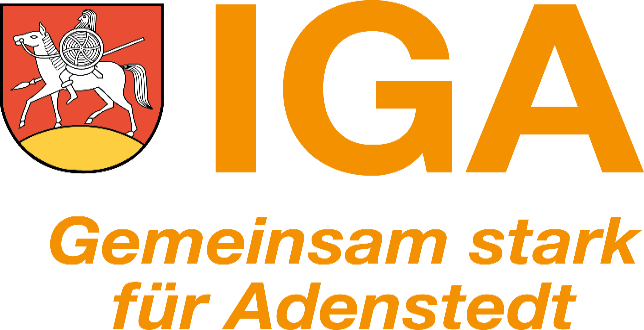 